Об утверждении максимального размера дохода, приходящегося на каждого члена семьи или одиноко проживающего гражданина и  стоимости имущества, находящегося в собственности членов семьи или одиноко проживающего гражданина и подлежащего налогообложению на IV квартал 2021 годаВ соответствии  с Жилищным кодексом Российской Федерации, Законом Республики Татарстан   от 16.03.2015 №13-ЗРТ «О реализации прав граждан на предоставление им жилых помещений по договорам найма жилых помещений жилищного фонда социального использования», Приказом Министерства строительства и жилищно-коммунального хозяйства Российской Федерации от 28.09.2021 №699/пр «О показателях средней рыночной стоимости одного квадратного метра общей площади жилого помещения по субъектам Российской Федерации на IV квартал 2021 года», Исполнительный комитет Зеленодольского муниципального районаПОСТАНОВЛЯЕТ:1. 	Установить  максимальный размер дохода, приходящегося на каждого члена семьи или одиноко проживающего гражданина и стоимости имущества, находящегося в собственности членов семьи или одиноко проживающего гражданина и подлежащего налогообложению на IV квартал 2021 года для принятия решения о признании граждан нуждающимися в предоставлении жилых помещений по договорам найма жилых помещений жилищного фонда социального использования:1.1. Максимальное значение размера дохода, приходящегося на каждого члена семьи или одиноко проживающего гражданина:	1.1.1. для одиноко проживающего гражданина – 22 914,27рублей;	1.1.2. для семьи из двух человек – 22 914,27рублей;	1.1.3. для семьи из трех человек и более – 22 914,27 рублей.1.2. Максимальный размер стоимости имущества, находящегося в собственности членов семьи или одиноко проживающего гражданина и подлежащего налогообложению составляет:	1.2.1. для одиноко проживающего гражданина – 1 078 812 рубля;	1.2.2. для семьи из двух человек – 2 157 624 рубля;	1.2.3. для семьи из трех человек – 3 236 436 рублей;	1.2.4. для семьи из четырех человек – 4 315 248 рублей;	1.2.5. для семьи из пяти человек – 5 394 060 рублей;	1.2.6. для семьи из шести человек – 6 472 872 рубля;	1.2.7. для семьи из семи человек – 7 551 684 рубля.2. 	Отделу муниципального жилищного фонда МКУ «Департамент жилищной политики Зеленодольского муниципального района» использовать показатели, указанные в подпунктах 1.1 и 1.2 настоящего постановления, при признании граждан нуждающимися в предоставлении жилых помещений по договорам найма жилых помещений жилищного фонда социального использования. 3. 	 Отделу по связям с общественностью, средствами массовой информации Аппарата Совета Зеленодольского муниципального района опубликовать настоящее постановление в средствах массовой информации и на официальном портале правовой информации Республики Татарстан (http://pravo.tatarstan.ru) и информационном сайте Зеленодольского муниципального района в составе портала муниципальных образований Республики Татарстан (http://zelenodolsk.tatarstan.ru) в сети Интернет.4. 	Контроль за исполнением настоящего постановления оставляю за собой.   Руководитель								                И.Р. ГаниевИСПОЛНИТЕЛЬНЫЙ КОМИТЕТ ЗЕЛЕНОДОЛЬСКОГОМУНИЦИПАЛЬНОГО РАЙОНАРЕСПУБЛИКИ ТАТАРСТАН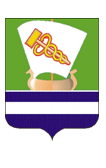 ТАТАРСТАН РЕСПУБЛИКАСЫЗЕЛЕНОДОЛЬСКМУНИЦИПАЛЬ РАЙОНЫНЫҢБАШКАРМА КОМИТЕТЫПОСТАНОВЛЕНИЕ2.12.2021г.г.ЗеленодольскКАРАР№ 3085